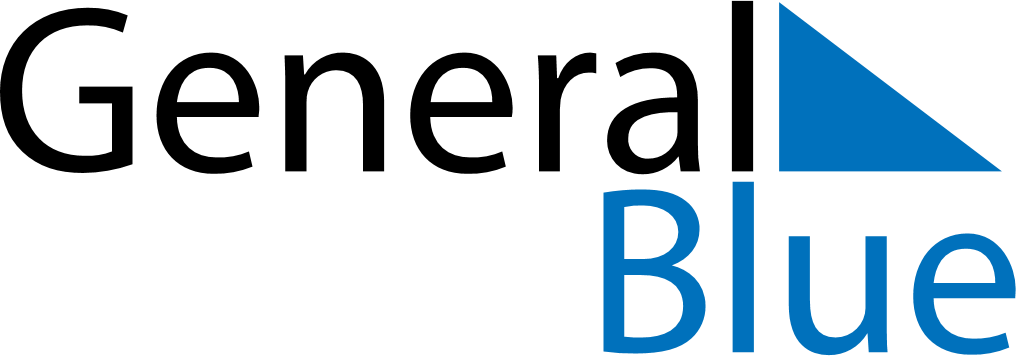 June 2027June 2027June 2027BoliviaBoliviaMondayTuesdayWednesdayThursdayFridaySaturdaySunday123456Teacher’s Day789101112131415161718192021222324252627Andean Amazonian Chaqueño New Year282930